おおはらコミュニティスクール草引きボランティア募集！大原小学校地域共働本部大原小学校地域コミュニティスクールでは、子どもたちと中休みの時間に　　　グラウンドの草引きをしていただける方を募集しています。令和５年９月２０日（水）１０：００～１０：３０　　　　　＜グラウンド集合＞　　　　　　　　　　＊雨天９月２１日（木）　　　　保険加入の関係上　９／１４（木）までに学校まで参加の旨　ご連絡ください。　　　　　　　　　　　　（お名前・住所・電話番号も）大原小学校　電話　８８-２０４９　　　　　　　　　　　FAX  ８８-８０３０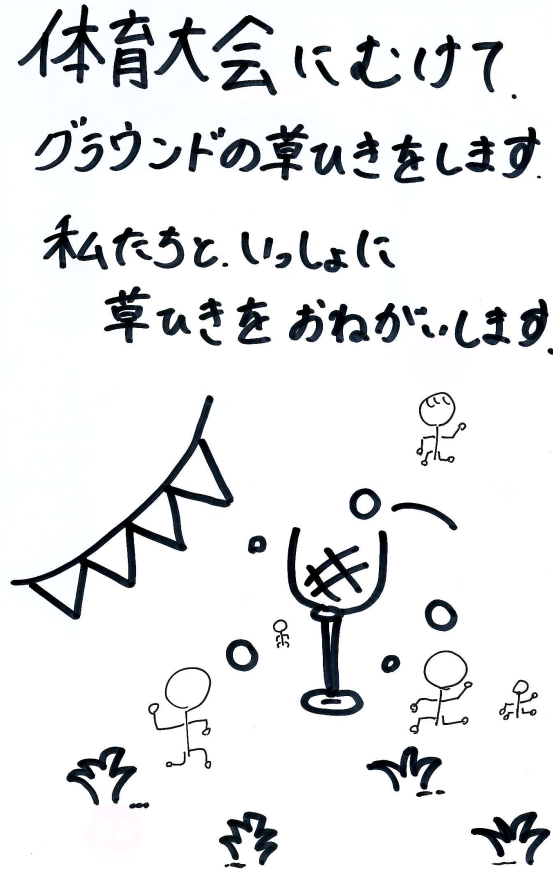 　　＊次回予定　１１月６日（月）　1４：３0～1５：30★暑い折です。体調の悪い方は、無理をなさらないでください。★草刈り鎌は、各自ご持参をお願いします。★駐車場は、旧JAの駐車場も可能ですが、乗り合わせにご協力ください。